Name___________________________________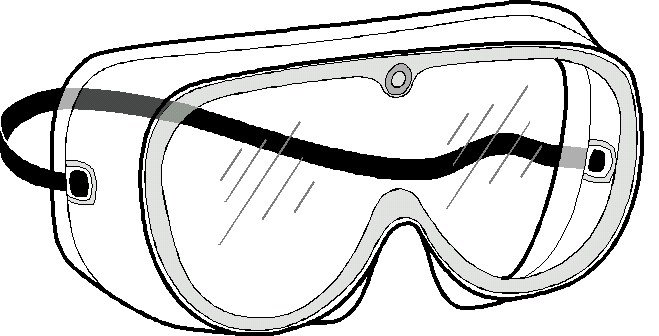 Problem: To simulate the changes that occur during the rock cycleMaterials: Sugar cubes, Candle, Test tube clamp, Foil, Hand lens, GogglesProcedure1. Examine the sugar cube with a hand lens. How is the sugar cube likesedimentary rock?2. Crush the sugar cube into a powder (in your hand or onto a piece of paper). What part of the rock cycle does this represent?3. Make a “boat” with your foil. Pour the crushed sugar into the foil boat.What part of the rock cycle does this movement represent?4. Use the test tube clamp to hold the boat over the candle flame. Observeas the sugar begins to melt. What part of the rock cycle does thisrepresent?5. Set the foil boat aside and let the sugar cool and harden. What part of therock cycle does this represent?6. Break the hardened sugar into pieces. What part of the rock cycle doesthis represent?Conclusion: Draw a model of the rock cycle using the sugar cube and the phases you caused it to go through. You can use drawings and/or words. Include arrows and label the process the arrows represent.